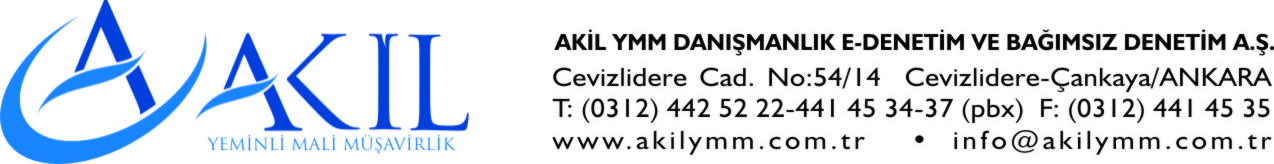 SİRKÜ NO: 2017/S-05KONU:  3 Şubat 2017 tarihli ve 29968 sayılı Resmi Gazete ’de yayımlanan; mal ve hizmetlere uygulanacak katma değer vergisi oranlarının tespitine ilişkin kararda değişiklik yapılmasına, indirimli orana tabi işlemlerde iade edilecek verginin alt sınırının tespitine ilişkin 2017/9759 sayılı Bakanlar Kurulu Kararı.1) Konut teslimlerinde KDV OranıBu Kararın 2 nci maddesiyle, KDV oranlarının belirlendiği 2007/13033 sayılı Bakanlar Kurulu Kararının 1inci maddesinin altıncı fıkrası aşağıdaki şekilde değiştirilmiştir.Buna göre, yapı ruhsatı 01.01.2017 tarihinden (bu tarih dahil) sonra alınan konut inşaatı projeleri ile kamu kurum ve kuruluşları ile bunların iştirakleri tarafından ihalesi 01.01.2017 tarihinden itibaren yapılacak konut inşaatı projelerinde; 1.000 Türk Lirası ile 2.000 bin Türk Lirası (2.000 Türk Lirası dahil) arasında olan konutların tesliminde %8,b) 2.000 Türk Lirasının üzerinde olan konutların tesliminde %18,KDV oranı uygulanacaktır. Ayrıca bu Kararın 3 üncü maddesiyle, 2007/13033 sayılı Kararın geçici 2 nci maddesinde yer alan 31.03.2017 tarihi 30.09.2017 olarak değiştirilmiştir.Buna göre, %18 KDV oranına tabi konutların da 30.09.2017 tarihine kadar teslimlerinde %8 KDV oranı uygulanacaktır.Değiştirilen Madde:“GEÇİCİ MADDE 2 – (2016/9153 sayılı Kararname ile eklenen madde Yürürlük: 08/09/2016) (1) Bu Kararın 1 inci maddesinin birinci fıkrasının (a) bendinde belirtilen vergi oranına tabi konutların, 30/9/2017 tarihine kadar (bu tarih dahil) teslimlerinde, aynı fıkranın (c) bendinde belirtilen vergi oranı uygulanır.”2) Hayvan yemleri ve gübreler ile gübre üreticilerine bu ürünlerin içeriğinde bulunan hammaddelerin tesliminin (I) sayılı listeden kaldırılması.Bilindiği üzere, 6663 sayılı Gelir Vergisi Kanunu ile Bazı Kanunlarda Değişiklik Yapılmasına Dair Kanun’un 13 üncü maddesi ile Katma Değer Vergisi Kanunu’nun 13 üncü maddesinin 1 numaralı fıkrasına (ı) bendi eklenmek suretiyle, aşağıda yer verilen BKK eki (I) sayılı listenin 19 uncu ve 20 nci sıralarında yer alan ürünlerin teslimleri 10.02.2016 tarihinden geçerli olmak üzere tam istisna kapsamına alınmıştır.Bu düzenleme paralelinde, bu Kararın 4 üncü maddesiyle,  2007/13033 sayılı Kararın eki (I) sayılı listenin aşağıda yer verilen 19 uncu sırası değiştirilmiş ve 20 nci sırası yürürlükten kaldırılmıştır.Diğer taraftan bu düzenleme; söz konusu malların tesliminde, Katma Değer Vergisi Kanunu'nun "İstisnadan Vazgeçme" başlıklı 18 inci maddesi uyarınca istisnadan vazgeçilmesi durumunda veya yem ve gübre teslimlerindeki KDV istisna uygulamasına ilişkin usul ve esasları açıklayan 4 Ekim 2016 tarihli Resmi Gazete’de yayımlanan 7 Seri No.lu Katma Değer Vergisi Genel Uygulama Tebliği'ne aykırı hareket edenler için %18 KDV oranı uygulanması sonucunu doğurmaktadır.Değiştirilen ve yürürlükten kaldırılan kısımlar:“19- (2015/8353 sayılı Kararname ile eklenen sıra Yürürlük: 1/1/2016) Küspe (21/12/2015 tarihli ve 2015/8320 sayılı Bakanlar Kurulu Kararı ile yürürlüğe konulan İstatistik Pozisyonlarına Bölünmüş Türk Gümrük Tarife Cetveli'nin 2303.10 pozisyonunda yer alan nişastacılık artıkları ve benzeri artıklar ile 2303.30.00.00.00 pozisyonunda yer alan biracılık ve damıtık içki sanayinin posa ve artıkları hariç), tam yağlı soya (fullfat), kepek, razmol, balık unu, et unu, kemik unu, kan unu, tapiyoka (manyok), sorgum ve her türlü fenni karma yemler (kedi-köpek mamaları hariç), saman, yem şalgamı, hayvan pancarı, kök yemler, kuru ot, yonca, fiğ, korunga, hasıl ve slajlık mısır, üçgül, yemlik lahana, yem bezelyesi ve benzeri hayvan yemleri (yeşil ve kuru kaba yemler ve bunların pellet şeklinde veya mevsimsel ihtiyaçlara göre bir bağlayıcı kullanılarak veya kullanılmadan işlem görmüş olanları dahil),”“20- (2015/8353 sayılı Kararname ile eklenen sıra Yürürlük: 1/1/2016) Gıda, Tarım ve Hayvancılık Bakanlığı tarafından tescil edilen gübreler ile gübre üreticilerine bu ürünlerin içeriğinde bulunan hammaddelerin teslimi.”3) Yatlar, kotralar, tekneler ve gezinti gemilerinin tesliminde KDV OranıBu Kararın yine 4 üncü maddesiyle, yukarıda bahsedilen 2007/13033 sayılı Kararın eki (I) sayılı listenin 19 uncu sırası aşağıdaki şekilde değiştirilmiştir.Buna göre; yatlar, kotralar, tekneler ve gezinti gemilerinin tesliminde KDV oranı %1 olarak uygulanacaktır.4) 30 Nisan 2017 tarihine kadar tesliminde %8 KDV oranı uygulanacak mallarBu kararın 5 inci maddesiyle, aşağıdaki listede belirtilen malların 30.04.2017 tarihine kadar tesliminde KDV oranı %8 olarak uygulanacaktır.30.04.2017 tarihine kadar %8 KDV oranı uygulanacak malların listesi Ayrıca, mükelleflerin, indirimli orana tabi işlemlerine ait iade hesabına, bu madde kapsamında teslim ettikleri mallar nedeniyle yüklendikleri vergiler dahil edilmeyecektir.5) İndirimli Orana Tabi İşlemlerde İade Edilecek KDV İade Alt Sınırı27 Ocak 2017 tarihli ve 29961 sayılı Resmi Gazete'de yayımlanan 6770 sayılı Kanun’un 16 ncı maddesiyle, Katma Değer Vergisi Kanunu’nun 29/2 nci maddesine eklenen cümle ile indirimli orana tabi işlemlerde, Maliye Bakanlığınca belirlenen sektörler, mal ve hizmet grupları ve dönemler itibarıyla yıl içinde de nakden iade alınabileceğine ilişkin düzenleme yapılmıştı.Bu kararın 6 ncı maddesi ile de, 2017 yılında gerçekleştirilen ve Bakanlar Kurulunca indirimli vergi oranına tabi tutulan teslim ve hizmetler dolayısıyla yüklenilen ve indirim yoluyla telafi edilemeyen katma değer vergisinin 10.000 TL’yi aşan kısmının, yılı içinde iade edilebileceği belirlenmiştir.Ayrıca, 2016 yılında yapılan indirimli orana tabi işlemlerle ilgili 2017 yılınca yapılacak yıllık iadelerde de bu tutar dikkate alınacaktır.2018 ve izleyen takvim yılları için bu sınır, bir önceki yıldaki tutarın, yeniden değerleme oranında artırılması suretiyle uygulanacaktır. Bu şekilde yapılacak hesaplamada, 50 TL ve daha düşük tutarlar dikkate alınmayacak, 50 TL’den fazla olan tutarlar ise 100 TL’nin en yakın katına yükseltilecektir.Durum bilgilerinize saygılarımızla sunulur.									Enver ÇAKAN								     Yeminli Mali MüşavirG.T.İ.P. NO:Eşyanın Tanımı9401.30Yüksekliği ayarlanabilen oturmaya mahsus döner koltuk ve sandalyeler9401.40.00.00.00Yatak haline getirilebilen oturmaya mahsus mobilyalar (kamp veya bahçede kullanılanlar hariç)9401.52.00.00.00Bambudan9401.53.00.00.00Hintkamışından9401.59.00.00.00Diğerleri (Kamış, sepetçi söğüdü, bambu veya benzeri maddelerden oturmaya mahsus mobilyalar)9401.61İçleri doldurulmuş, kaplanmış olanlar9401.69Diğerleri (Ahşap iskeletli oturmaya mahsus diğer mobilyalar)9401.71İçleri doldurulmuş, kaplanmış olanlar (Metal iskeletli oturmaya mahsus diğer mobilyalar)9401.79Diğerleri (Metal iskeletli oturmaya mahsus diğer mobilyalar)9401.80Oturmaya mahsus diğer mobilyalar9402.10.00.00.19Diğerleri (Berber koltukları veya benzeri koltuklar)9403.10Bürolarda kullanılan türden metal mobilyalar9403.20Metalden diğer mobilyalar9403.30Bürolarda kullanılan türden ahşap mobilyalar9403.40Mutfaklarda kullanılan türden ahşap mobilyalar 9403.50Yatak odalarında kullanılan türden ahşap mobilyalar9403.60Diğer ahşap mobilyalar9403.70Plastik maddelerden mobilyalar9403.82Bambudan olanlar9403.83Hintkamışından9403.89Diğerleri (Diğer maddelerden mobilyalar)9404.10Şilte mesnetleri9404.21Gözenekli kauçuktan veya plastik maddelerden olanlar (kaplanmış olsun olmasın) (Şilteler)9404.29Diğer maddelerden olanlar (Şilteler)